Likumprojekta „Grozījumi Valsts sociālo pabalstu likumā” sākotnējās ietekmes novērtējuma ziņojums (anotācija)Labklājības ministre	R.PetravičaValsts sekretārs	I.Alliks		Grabe 67021594Daina.Grabe@lm.gov.lvLukašenoka 67021691Aiga.Lukasenoka@lm.gov.lv Tiesību akta projekta anotācijas kopsavilkumsTiesību akta projekta anotācijas kopsavilkumsTiesību akta projekta anotācijas kopsavilkumsTiesību akta projekta anotācijas kopsavilkumsTiesību akta projekta anotācijas kopsavilkumsMērķis, risinājums un projekta spēkā stāšanās laiks (500 zīmes bez atstarpēm)Mērķis, risinājums un projekta spēkā stāšanās laiks (500 zīmes bez atstarpēm)Mērķis, risinājums un projekta spēkā stāšanās laiks (500 zīmes bez atstarpēm)Mērķis, risinājums un projekta spēkā stāšanās laiks (500 zīmes bez atstarpēm)Likumprojekta “Grozījumi Valsts sociālo pabalstu likumā” (turpmāk – likumprojekts) mērķis ir:- noteikt reālajai sociālekonomiskajā situācijā atbilstošu valsts sociālā nodrošinājuma pabalsta (turpmāk - nodrošinājuma pabalsts) apmēru, izmantojot likumprojektā “Grozījumi likumā “Par sociālo drošību”” noteikto pieeju minimālo ienākumu sliekšņu noteikšanā, tādējādi nostiprinot vienotu pieeju valsts atbalsta sniegšanā iedzīvotājiem ar zemiem un ļoti zemiem ienākumiem, sekmējot nabadzības un sociālās atstumtība mazināšanos, kas ir būtisks priekšnosacījums valsts ilgtspējīgai attīstībai;- precizēt terminoloģiju, saskaņot tiesību normas ar citu likumu normām un novērst neskaidrības vairāku tiesību normu piemērošanā;- paplašināt tiesības ģimenēm, kas audzina bērnu ar invaliditāti, saņemt ģimenes valsts pabalstu un piemaksu pie ģimenes valsts pabalsta, un vecākiem saņemt bērna piedzimšanas pabalstu par jebkuru reģistrētu bērnu;- atvieglot atsevišķu pabalstu saņemšanu un precizēt nosacījumus atsevišķu pabalstu izmaksai.Likumprojekts stāsies spēkā 2021.gada 1.janvārī, bet atsevišķas tā normas – 2021.gada 1.jūlijā.  I. Tiesību akta projekta izstrādes nepieciešamība  I. Tiesību akta projekta izstrādes nepieciešamība  I. Tiesību akta projekta izstrādes nepieciešamība  I. Tiesību akta projekta izstrādes nepieciešamība  I. Tiesību akta projekta izstrādes nepieciešamība1.PamatojumsPamatojumsPamatojumsLikumprojekts sagatavots, pamatojoties uz:Deklarācijas par Artura Krišjāņa Kariņa vadītā Ministru kabineta iecerēto darbību 111.punktu;2020.gada 9.jūlija Latvijas Republikas Satversmes tiesas (turpmāk – Satversmes tiesa) spriedumu lietā Nr. 2019-27-03 “Par Ministru kabineta 2009.gada 22.decembra noteikumu Nr.1605 “Noteikumi par valsts sociālā nodrošinājuma pabalsta un apbedīšanas pabalsta apmēru, tā pārskatīšanas kārtību un pabalstu piešķiršanas un izmaksas kārtību” 2.punkta atbilstību Latvijas Republikas Satversmes 1.pantam, 91.panta otrajam teikumam un 109.pantam” (turpmāk – lieta Nr. 2019-27-03);Ministru prezidenta Artura Krišjāņa Kariņa 2020.gada 16. jūlija rezolūciju Nr.18/TA-2258/3360 par Satversmes tiesas sprieduma īstenošanu lietā Nr. 2019-27-03 (Valsts kancelejas uzdevums Nr. 2020-UZD-1289);2014.gada 30.oktobra Ministru kabineta rīkojumu Nr. 619 “Koncepcija par minimālā ienākuma līmeņa noteikšanu”;Eiropas Padomes 2019.gada rekomendāciju Latvijai: "Novērst sociālo atstumtību, jo īpaši uzlabojot minimālo ienākumu pabalstu, minimālo vecuma pensiju un cilvēkiem ar invaliditāti paredzētā ienākumu atbalsta adekvātumu."; Ministru kabineta 2020.gada 22.septembra sēdē atbalstīto informatīvo ziņojumu  “Par priekšlikumiem valsts budžeta ieņēmumiem un izdevumiem 2021.gadam un ietvaram 2021.–2023.gadam”;Labklājības ministrijas iniciatīvu pilnveidot tiesību normas un atbalstu personām ar invaliditāti, lai veicinātu ģimeņu labklājību, sekmētu dzimstību, kā arī atbilstoši Apvienoto Nāciju Organizācijas Konvencijā par personu ar invaliditāti tiesībām noteiktajam mērķim veicinātu, aizsargātu un nodrošinātu to, lai personas ar invaliditāti varētu pilnībā un vienlīdzīgi ar citiem izmantot visas cilvēktiesības un pamatbrīvības, veicinātu personas cieņas ievērošanu, kā arī veiktu pasākumus invaliditātes izraisīto seku mazināšanai.2.Pašreizējā situācija un problēmas, kuru risināšanai tiesību akta projekts izstrādāts, tiesiskā regulējuma mērķis un būtībaPašreizējā situācija un problēmas, kuru risināšanai tiesību akta projekts izstrādāts, tiesiskā regulējuma mērķis un būtībaPašreizējā situācija un problēmas, kuru risināšanai tiesību akta projekts izstrādāts, tiesiskā regulējuma mērķis un būtībaValsts sociālie pabalsti ir valsts atbalsts naudas izmaksu veidā, kuru saņem pie noteiktām iedzīvotāju grupām piederīgas personas situācijās, kad ir nepieciešami papildu izdevumi vai kad šīs personas nespēj gūt ienākumus. Valsts sociālo pabalstu veidus, to personu loku, kurām ir tiesības uz valsts sociālajiem pabalstiem, šo pabalstu piešķiršanas un izmaksas pamatnosacījumus nosaka Valsts sociālo pabalstu likums (turpmāk – Likums). Valsts sociālie pabalsti tiek finansēti no valsts pamatbudžeta, t.i., no vispārējiem nodokļiem, un to apmērs ir atkarīgs no valsts finansiālajām iespējām. Valsts sociālos pabalstus izmaksā Valsts sociālās apdrošināšanas aģentūra (turpmāk – VSAA).Likuma grozījumi, lai izpildītu Satversmes tiesas spriedumu lietā  Nr. 2019-27-03.Nodrošinājuma pabalsts ir viens no valsts sociālo pabalstu veidiem.  Saskaņā ar Likuma 2.pantu valsts sociālie pabalsti ir valsts atbalsts naudas izmaksu veidā, kuru saņem pie noteiktām iedzīvotāju grupām piederīgas personas situācijās, kad šīs personas nespēj gūt ienākumus.Saskaņā ar Likuma 13.panta pirmo daļu nodrošinājuma pabalstu piešķir personai, kurai nav tiesību saņemt valsts pensiju (izņemot apgādnieka zaudējuma pensiju personai ar invaliditāti) vai apdrošināšanas atlīdzību sakarā ar nelaimes gadījumu darbā vai arodslimību, ja persona:“1) nav nodarbināta (nav uzskatāma par darba ņēmēju vai pašnodarbināto saskaņā ar likumu “Par valsts sociālo apdrošināšanu”) un ir sasniegusi vecumu, kāds saskaņā ar likumu “Par valsts pensijām” noteikts personai, lai tā iegūtu tiesības uz vecuma pensiju. Šīm personām nodrošinājuma pabalstu piešķir uz mūžu;2) atzīta par personu ar invaliditāti un pārsniegusi 18 gadu vecumu. Šīm personām nodrošinājuma pabalstu piešķir uz noteikto invaliditātes laiku;3) nav sasniegusi pilngadību, ir zaudējusi vienu vai abus apgādniekus un nav stājusies laulībā. Šīm personām piešķir nodrošinājuma pabalstu, kura minimālo apmēru katram bērnam un tā pārskatīšanas kārtību nosaka Ministru kabinets. Šajā gadījumā nodrošinājuma pabalstu piešķir līdz pilngadības sasniegšanai. Pabalsta izmaksu turpina, ja šajā punktā minētā persona pēc pilngadības sasniegšanas mācās vispārējās izglītības vai profesionālās izglītības iestādē un nav vecāka par 20 gadiem, vai studē augstskolā dienas nodaļā (pilna laika klātienē) un nav vecāka par 24 gadiem”. Šobrīd Likuma 13.panta pirmās daļas 1. un 2. punktā minētajām personām nodrošinājuma pabalsta apmēru nosaka 2009.gada 22.decembra Ministru kabineta noteikumi Nr.1605 „Noteikumi par valsts sociālā nodrošinājuma pabalsta un apbedīšanas pabalsta apmēru, tā pārskatīšanas kārtību un pabalstu piešķiršanas un izmaksas kārtību” (turpmāk – MK noteikumi Nr. 1605), savukārt 3.punktā minētajām personām nodrošinājuma pabalsta apmēru nosaka 2017.gada 21.marta Ministru kabineta noteikumi Nr.156 “Noteikumi par apgādnieka zaudējuma pensijas, atlīdzības par apgādnieka zaudējumu un valsts sociālā nodrošinājuma pabalsta apgādnieka zaudējuma gadījumā minimālo apmēru un tā pārskatīšanas kārtību” (turpmāk – MK noteikumi Nr.156). Gan MK noteikumos Nr.1605, gan MK noteikumos Nr.156 noteiktais nodrošinājuma pabalsts tiek finansēts no valsts pamatbudžeta, t.i., no vispārējiem nodokļiem, un tā apmērs ir cieši saistīts ar valsts finansiālajām iespējām. Turklāt nodrošinājuma pabalsts pensijas vecumu sasniegušajiem un personām ar invaliditāti ir viens no valsts definētajiem pabalstiem, kura noteiktais apmērs ietekmē vairākus pakalpojumus un to apmērus, tāpēc jebkuras izmaiņas saistībā ar šī pabalsta apmēru ir jāvērtē kontekstā ar tā ietekmi uz pabalstu apmēriem, kas ar to ir saistīti. Nodrošinājuma pabalsts tika ieviests 1996.gada 1.janvārī, nosakot, ka tā apmērs ir saistīts ar valsts pamatbudžeta ieņēmumiem, proti, izrietošs no valsts finansiālajām iespējām, un tas netika piesaistīts ne pie viena sociāli ekonomiska rādītāja. Tā paaugstināšana kopš tā ieviešanas brīža ir bijusi neregulāra, turklāt katrai no nodrošinājuma pabalsta saņēmēju grupām atšķirīga. Nodrošinājuma pabalsts ir vērsts uz indivīda autonomajām tiesībām saņemt regulāru un tiešu finansiālu atbalstu situācijās, kad persona nekvalificējas vecuma vai invaliditātes pensijas saņemšanai, vai sniegt materiālu atbalstu bērnam apgādnieka nāves gadījumā. Līdz ar to nodrošinājuma pabalsts ir uzskatāms par universālo pabalstu un kā universāls pabalsts ir daļa no sociālās drošības sistēmas un tādā kontekstā vērtējams kā indivīda pamattiesības uz sociālo drošību. Tas tiek nodrošināts, lai sniegtu materiālu atbalstu personām dažādu izdevumu segšanai un nav uzskatāms par vienīgo līdzekli pamatvajadzību apmierināšanai. Nodrošinājuma pabalsta izlietošana ir atkarīga no tā saņēmēja ieskatiem un prioritātēm. Līdz ar to var uzskatīt, ka nodrošinājuma pabalsta mērķis ir sniegt vispārīgu valsts atbalstu, lai noteiktās situācijās persona varētu saglabāt zināmu finansiālu autonomiju, mazinot atkarību no ģimenes un/vai pašvaldības sniegtās sociālās palīdzības. Tādējādi nodrošinājuma pabalsts kā viens no minimālo ienākumu sliekšņiem ir vērsts uz konkrēto personu, lai sekmētu tās ienākumu situācijas uzlabošanos, t.sk. ar invaliditāti saistīto vajadzību apmierināšanu.Nodrošinājuma pabalsts ir sociālās drošības sistēmas elements, tas vērsts uz personas tiesībām saņemt atbilstošu sociālo nodrošinājumu specifikās situācijās. Indivīda tiesības uz sociālo nodrošinājumu var tikt realizētas ne tikai ar tiešo maksājumu palīdzību, t.sk. nodrošinājuma pabalsta veidā, bet arī ar sniegto sociālo pakalpojumu nodrošinājumu katrā konkrētajā situācijā. Līdz ar to arī pamatvajadzību nodrošināšana ir skatāma konkrētās mājsaimniecības, kurā dzīvo indivīds, ietvaros, kopsakarā ar visiem sociālās drošības sistēmas pasākumiem. Katra indivīda situācija ir skatāma individuāli, tostarp indivīda vajadzība pēc konkrētas atbalsta formas un individuālās iespējas šīs vajadzības apmierināt. Iedzīvotājiem (mājsaimniecībām), kuriem ir ierobežotas iespējas apmierināt pamatvajadzības, tiek nodrošināta sociālā palīdzība no deklarētās dzīvesvietas pašvaldības puses, tādējādi sekmējot indivīda (mājsaimniecības) individuālo vajadzību apmierināšanu katrā konkrētajā situācijā. Apzinoties, ka minimālo ienākumu sliekšņi, tostarp nodrošinājuma pabalsts, ir neadekvāti zemi un bez metodoloģiskā pamatojuma, Labklājības ministrija izstrādāja un Ministru kabinets ar 2014. gada 30. oktobra rīkojumu Nr. 619 (prot Nr.57 44.§) apstiprināja koncepciju "Par minimālā ienākuma līmeņa noteikšanu" (turpmāk – Koncepcija), kuras virsmērķis ir uz solidaritātes principiem balstīta nabadzības un ienākumu nevienlīdzības mazināšana, nosakot metodoloģiski pamatotus un sociālekonomiskajai situācijai atbilstošus minimālo ienākumu sliekšņus . Koncepcijas ieviešanai tika izstrādāts politikas plānošanas dokuments “Plāns minimālo ienākumu atbalsta sistēmas pilnveidošanai 2020.-2021.gadam” (turpmāk – Plāns). Plānā iekļautie pasākumi tika vērsti uz to, lai stiprinātu atbalstu iedzīvotājiem ar zemiem ienākumiem, tostarp nodrošinājuma pabalsta apmēru nosakot kontekstā (procentuālā apmērā) ar mājsaimniecību rīcībā esošo ienākumu mediānu vienam ekvivalentajam patērētājam (turpmāk – ienākumu mediāna). Valsts fiskālās telpas ierobežojumu dēļ Plānā noteiktos pasākumus nevarēja īstenot pilnā apmērā, tādēļ 2020.gada valsts budžeta veidošanas procesā Labklājības ministrijas virzītais prioritārais pasākums “Atbalsts minimālo ienākumu līmeņa palielināšanai” tika atbalstīts daļēji. Saglabājot politisko virzību, kas vērsta uz nabadzības un sociālās atstumtības mazināšanu, prioritāri tika virzīti pasākumi valsts atbalsta palielināšanai pensijas vecuma cilvēkiem, kuri saņem minimālo vecuma pensiju, un personām ar invaliditāti, kuras ir gan nodrošinājuma pabalsta saņēmējas, gan minimālo invaliditātes pensiju saņēmējas.Tādējādi kopš 2020.gada 1.janvāra valstī noteiktie nodrošinājuma pabalsta apmēri ir savstarpēji nesaistīti, bez piesaistes kādam rādītājam:1)	pensijas vecumu sasniegušajām personām – 64,03 euro mēnesī;2)	personām ar invaliditāti – 80 euro mēnesī (personām ar I un II invaliditātes grupu, aprēķinot nodrošinājuma pabalstu, tiek piemērots koeficients – attiecīgi 1.3. un 1.2);3)	personām ar invaliditāti kopš bērnības – 122,69 euro mēnesī (personām ar I un II invaliditātes grupu, aprēķinot nodrošinājuma pabalstu, tiek piemērots koeficients – attiecīgi 1.3. un 1.2);4)	apgādnieka zaudējuma gadījumā nodrošinājuma pabalsta apmērs katram bērnam ir:4.1. līdz sešu gadu vecumam (ieskaitot)– 92,50 euro (izņemot bērnu ar invaliditāti kopš bērnības);4.2. līdz sešu gadu vecumam (ieskaitot) bērnam ar invaliditāti kopš bērnības – 106,72 euro;4.3. no septiņu gadu vecuma – 111,00 euro.Sociāli atbildīgas valsts princips uzliek valstij pienākumu rūpēties par cilvēka cienīga dzīves līmeņa nodrošināšanu un aizsardzību sociālā riska gadījumā, vienlaikus situācijās, kad tas ir iespējams, sekmēt cilvēka aktīvu iesaistīti savu sociālo problēmu risināšanā, t.sk. iekļauties atvērtajā darba tirgū. Atbilstoši Deklarācijai par Artura Krišjāņa Kariņa vadītā Ministru kabineta iecerēto darbību nabadzības un sociālās atstumtības mazināšana ir aktuāls un prioritārs uzdevums, kurš paredz pakāpeniski pilnveidot minimālo ienākumu atbalsta sistēmu (111. punkts), tostarp pārskatīt nodrošinājuma pabalsta apmēru, lai sekmētu cilvēku ar zemiem ienākumiem labklājības līmeņa uzlabošanos un sabiedrības ilgtspēju kopumā. Šobrīd normatīvajos aktos noteiktie nodrošinājuma pabalsta apmēri ir pārāk zemi, lai varētu apgalvot, ka tie efektīvi mazinātu nabadzību un sociālo atstumtību, it īpaši to iedzīvotāju vidū, kuriem ir viszemākie ienākumi vai to nav vispār.  Latvijā jau vairāk kā 15 gadus saglabājas relatīvi augsts nabadzības riskam pakļauto iedzīvotāju īpatsvars un izteikta ienākumu nevienlīdzība. Līdz ar to ir pamats apgalvot, ka arī šobrīd spēkā esošos tiesību aktos noteiktie nodrošinājuma pabalsta apmēri ir  nemainīgi zemi un nesniedz iespēju tikt ārā no nabadzības slazda, veidojot finansiāli neatkarīgu dzīvi no valsts un pašvaldību sniegtās materiālās palīdzības. Pieaugot iedzīvotāju kopējiem ienākumiem, cilvēki ar zemākajiem ienākumiem situācijas uzlabošanos neizjūt un tādējādi pieaug ienākumu plaisa starp iedzīvotājiem ar zemiem un augstiem ienākumiem.Satversmes tiesa lietas Nr. 2019-27-03 sprieduma nolēmumā min, ka invaliditāte ir atzīstama par vienu no tiem Satversmes 91.panta  saturā ietilpstošajiem kritērijiem, uz kuru pamata diskriminācija ir aizliegta. Turklāt personas ar invaliditāti ir īpaši aizsargājama personu grupa un valstij citstarp ir jāīsteno arī īpaši pasākumi, lai nodrošinātu šīm personām vienlīdzīgas iespējas un likumiskās brīvības. Satversmes tiesa secina, ka atšķirīga attieksme vecuma dēļ var būt attaisnojama, ja attiecīgās valsts tiesību kontekstā tā ir objektīvi un saprātīgi pamatota ar leģitīmu mērķi un ja šā mērķa sasniegšanas līdzekļi ir atbilstīgi un nepieciešami.  Satversmes tiesa nolēmumā min, ka tiesību doktrīnā uzsvērts, ka diskriminācijas aizliegums vecuma dēļ balstās uz mūsdienu tiesībfilozofisko atziņu, ka visi cilvēka mūža posmi ir vienvērtīgi. Tādēļ īpašu vecuma grupu, piemēram, senioru aizsardzība sociālu iemeslu dēļ ir pieļaujama un nepieciešama. Tādējādi arī vecums ir uzskatāms par vienu no Satversmes 91.panta saturā ietilpstošajiem kritērijiem un valstij ir atbilstoši jārūpējas par senioriem, citstarp sekmējot viņu sociālo iekļaušanu un mazinot viņu sociālo atstumtību. Līdz ar to Satversmes tiesa 2020.gada 9.jūlijā spriedumā lietā Nr.2019-27-03  nolēma “atzīt Ministru kabineta 2009. gada 22. decembra noteikumu Nr. 1605 “Noteikumi par valsts sociālā nodrošinājuma pabalsta un apbedīšanas pabalsta apmēru, tā pārskatīšanas kārtību un pabalstu piešķiršanas un izmaksas kārtību” 2. punktu, ciktāl tas nosaka valsts sociālā nodrošinājuma pabalsta apmēru nenodarbinātām personām ar invaliditāti un senioriem, par neatbilstošu Latvijas Republikas Satversmes 1., 91. un 109.pantam un spēkā neesošu no 2021. gada 1. janvāra.” Lai nodrošinātu Satversmes tiesas sprieduma īstenošanu, valstij ir jānodrošina, ka nodrošinājuma pabalsta apmērs ar 2021.gada 1.janvāri tiek noteikts balstoties uz konstitucionāli pamatotiem apsvērumiem un pierādījumos balstītu metodoloģiju, lai noteiktais nodrošinājuma pabalsta apmērs kalpotu cilvēka cieņas aizsardzībai, nevienlīdzības mazināšanai un valsts ilgtspējīgai attīstībai (Satversmes tiesas spriedums lietā Nr. 20190-27-03 26.3. punkts). Lai arī Satversmes tiesa sprieduma lietā Nr.2019-27-03 par neatbilstošu Satversmei uzskata nodrošinājuma pabalsta apmēru senioriem un nestrādājošām personām ar invaliditāti, likumprojekts paredz veikt nodrošinājuma pabalsta apmēra pārskatīšanu visām personām, kurām ir uz to tiesības, tādējādi sekmējot, ka jebkura persona, kuras ienākumi pilnībā vai daļēji ir atkarīgi no nodrošinājuma pabalsta, saņemtu to tādā apmērā, kas ir atbilstošs reālajai sociālekonomiskajai situācijai valstī, vienlaikus saglabājot tā apmēra samērīgumu pret pārējās sabiedrības interesēm un iespējām to nodrošināt. Tāpat, lai nodrošinātu Satversmes tiesas sprieduma lietā Nr.2019-27-03 īstenošanu, vienlaikus tiek veikti  grozījumi likumā “Par sociālo drošību” (t.s. “jumta likums”), kuri paredz noteikt vienotu metodoloģisko ietvaru minimālo ienākumu sliekšņu noteikšanā sociālās drošības sistēmas ietvaros, tostarp nodrošinājuma pabalsta noteikšanā, paredzot vienotu pieeju to apmēru noteikšanā un pārskatīšanas kārtībā, tādējādi nostiprinot Koncepcijā izvēlēto relatīvo metodi kā piemērotāko metodi minimālo ienākumu sliekšņu noteikšanā, sekmējot iedzīvotāju ar zemiem ienākumiem pakāpenisku materiālās situācijas uzlabošanos. Likumprojekts paredz :1)	izteikt 13.panta pirmo daļu jaunā redakcijā;2)	papildināt 13.pantu ar jaunām daļām, nosakot:2.1.	nodrošinājuma pabalsta apmērus kā proporcionālu apmēru no ienākumu mediānas;2.2.	diferencēt nodrošinājuma pabalsta apmēru personām ar invaliditāti pēc nodarbinātības fakta;2.3.	noteikt nodrošinājuma pabalsta aprēķinā piemērojamos koeficientus personām ar I un II invaliditātes grupu;2.4.	nodrošinājuma pabalsta pārskatīšanas kārtību.3)	izteikt Likuma 14.pantu jaunā redakcijā, nosakot apbedīšanas pabalsta apmēru un izmaksas kārtību nodrošinājuma pabalsta saņēmēja nāves gadījumā;4)	papildināt Likuma 17.pantu ar jaunu daļu, nosakot regulāri izmaksājamo sociālo pabalstu izmaksas kārtību;5)	papildināt Likumu ar pārejas noteikumu punktiem, lai veiktu nodrošinājuma pabalsta pakāpenisku izmaksu līdz jaunajiem apmēriem par iepriekšējo mēnesi.Likumprojekts paredz izteikt Likuma 13.panta pirmo daļu jaunā redakcijā, nostiprinot  likumprojektā “Grozījumi likumā Par sociālo drošību” noteikto pieeju minimālo ienākumu sliekšņu noteikšanā, proti, ņemot vērā, ka atbilstoši likumprojekta “Grozījumi likumā Par sociālo drošību” izpratnē nodrošinājuma pabalsts ir viens no minimālo ienākumu sliekšņiem, tā apmērs ir nosakāms procentuālā apmērā no Centrālās statistikas pārvaldes tīmekļa vietnē pārskata gadā publicētās ienākumu mediānas.  Centrālās statistikas pārvaldes pēdējā publicētā aktuālā ienākumu mediāna ir par 2018.gadu, proti, 544,41 euro. Nodrošinājuma pabalsta apmēru, izsakot to procentuālā apmērā no ienākuma mediānas, noapaļo līdz veseliem euro, kas ir labvēlīgāk atbalsta saņēmējam. Tādējādi nodrošinājuma pabalsta apmērs tiek noteikts, pamatojoties uz reālo sociālekonomisko situāciju valstī, sekmējot     Tāpat likumprojekts paredz papildināt Likuma 13.pantu ar jaunām daļām, nosakot, ka no 2021.gada 1.janvāra:	1) Nodrošinājuma pabalsta apmērs pensijas vecumu sasniegušajām personām ir 20% no ienākumu mediānas, kas noapaļots līdz veseliem euro jeb 109 euro mēnesī. Materiālais atbalsts Eiropas Savienības valstīs (sociālās palīdzības pabalsti) tiek sniegts, ja iedzīvotāju ienākumi ir vidēji 25 % no ienākumu mediānas, bet vairumā gadījumā tas ir ap 20 %.  Tādējādi veidojas samērīga proporcija, kādā sabiedrības vairākums atbalsta sabiedrības mazākumu ar zemiem ienākumiem. Ņemot vērā, ka nodrošinājuma pabalsts ir finansēts no publiskajiem resursiem, tad tā noteikšana 20% apmērā no ienākumu mediānas ir samērīgi pret sabiedrības iespējām šādu pabalstu nodrošināt sabiedrības mazākumam. Nodrošinājuma pabalsta apmēra noteikšana pensijas vecumu sasniegušajiem 20% apmērā no ienākumu mediānas tostarp saistās ar to, ka šīm personām līdz pensijas vecuma sasniegšanai bija iespēja gūt patstāvīgus un pastāvīgus ienākumus, tādējādi uzkrājot nepieciešamo apdrošināšanas stāžu, kas būtu par pamatu vecuma pensijas (vismaz minimālajā apmērā) aprēķinam un tās izmaksai, sasniedzot pensijas vecumu. Līdz ar to nodrošinājuma pabalsta apmērs šai mērķa grupai tiek noteikts ne tikai samērīgi ar pārējās sabiedrības iespējām šo pabalstu nodrošināt, bet arī salāgoti pret pašu personu ieguldījumu sociālās apdrošināšanas sistēmā viņiem iepriekš esot darbspējas vecumā.Tostarp nodrošinājuma pabalsta zemākās robežas noteikšana 20% apmērā no ienākumu mediānas, kas noapaļota līdz veseliem euro jeb 109 euro mēnesī, saistāma ar to, ka ar 2021.gada 1.janvāri garantētā minimālā ienākuma līmenis tiek noteikts 20% apmērā no ienākumu mediānas, proti, 109 euro apmērā. Lai sniegtu solidāru valsts un pašvaldības atbalstu iedzīvotājiem ar zemiem ienākumiem, valsts sniegtajam zemākajam atbalsta slieksnim jābūt vismaz tādā pašā līmenī, kāds caur GMI pabalstu tiek nodrošināts pašvaldību sociālās palīdzības ietvaros.2) Nodrošinājuma pabalsta apmērs personām ar invaliditāti ir 20% no ienākumu mediānas, kas noapaļots līdz veseliem euro jeb 109 euro mēnesī, savukārt personām ar invaliditāti kopš bērnības – 25% no ienākumu mediānas, kas noapaļots līdz veseliem euro,jeb 136 euro mēnesī.Šāds nodrošinājuma pabalsta apmērs ir piemērojams personām ar III invaliditātes grupu. Personām ar I invaliditātes grupu (ļoti smaga invaliditāte, darbspēju zudums 80-100%), aprēķinot nodrošinājuma pabalstu, piemēro koeficientu 1.4, savukārt personām ar II invaliditātes grupu (smaga invaliditāte, darbspēju zudums 60-79%) - 1.2. Koeficientu piemērošana ļauj gradēt nodrošinājuma pabalsta apmēru attiecībā pret invaliditātes smagumu. Ņemot vērā, ka personām ar I invaliditātes grupu ir ļoti smaga invaliditāte, tad piemērojamais koeficients nodrošinājuma pabalsta apmēram ir nosakāms augstāks, tādējādi lielākā mērā kompensējot šo personu ierobežotās iespējas gūt patstāvīgus ienākumus. Satversmes tiesa savā spriedumā lietā Nr. 2019-27-03 norādīja, ka personas ar invaliditāti, kuras ir nodarbinātas, un tās, kuras nav nodarbinātas un nav spējīgas strādāt, atrodas atšķirīgos apstākļos. Turklāt pieļautā attieksme pret pabalsta saņēmējiem – nenodarbinātām personām ar invaliditāti – nav attaisnojama, proti, tai nav objektīva un saprātīga pamata. Satversmes tiesa ir secinājusi, ka nodrošinājuma pabalsta saņēmējiem – personām ar invaliditāti, kuras ir nodarbinātas un tādējādi gūst ienākumus, nodrošinājuma pabalsts ir papildu atbalsts, kuru persona var izlietot pēc saviem ieskatiem. Līdz ar to šajā gadījumā nodrošinājuma pabalsts uzskatāms par īpašo pasākumu, ar kuru valsts sekmē personu ar invaliditāti dzīves kvalitātes paaugstināšanos un sociālo iekļaušanu. Savukārt nenodarbinātām personām nodrošinājuma pabalsts ir vienīgais ienākumu avots, tādējādi valsts atbalstam šai mērķa grupai ir jābūt augstākam, sniedzot iespēju stiprināt savu finansiālo kapacitāti un neatkarību.  Tādēļ atbilstoši Satversmes tiesas spriedumam nodrošinājuma pabalsta apmērs personām ar invaliditāti ir diferencējams pēc nodarbinātības fakta. Likumprojekts paredz veikt nodrošinājuma pabalsta diferencēšanu personām ar  I un II invaliditātes grupu, par atskaites periodu ņemot iepriekšējo kalendāro mēnesi, kurā tiek fiksēts nodarbinātības fakts. Personām ar III invaliditātes grupu nodarbinātības vai nenodarbinātības fakts nodrošinājuma pabalsta aprēķinā netiek ņemts vērā, jo personām ar III invaliditātes grupu ir mēreni izteikta invaliditāte ar darbspēju zudumu 25-59%. Pēc Labklājības informācijas sistēmas (turpmāk – LabIS) sniegtajiem datiem visaugstākie nodarbinātības rādītāji jau šobrīd ir tieši starp personām ar III invaliditātes grupu. Piemēram, analizējot LabIS pieejamos datus par personām ar invaliditāti 2019.gada decembrī, ir redzams, ka no visām nodarbinātajām personām 64% bija personas ar III invaliditātes grupu, 2018.gada decembrī šis rādītājs bija  63%, kas abos gados bija 43% no visām personām ar III invaliditātes grupu. Personas ar III invaliditātes grupu nav uzskatāmas par tādām, kuras ir nespējīgas strādāt un kurām ir būtiski funkcionēšanas ierobežojumi, kas liegtu iekļauties darba tirgū un gūt patstāvīgus ienākumus paralēli nodrošinājuma pabalstam. Nenodarbinātība var būt saistīta arī ar pašas personas motivācijas trūkumu  un izdarītajām izvēlēm. Jāņem vērā, ka kopējie iedzīvotāju nodarbinātības rādītāji valstī atbilstoši Centrālās statistikas pārvaldes publicētajiem datiem 2019.gadā bija 65%. Līdz ar to var secināt, ka personu ar III invaliditātes grupu nodarbinātības rādītāji ir pietuvināti kopējam nodarbinātības rādītājam valstī, kas liecina par šīs mērķa grupas augsto potenciālu iekļauties darba tirgū. Tā kā III invaliditātes grupa ir mēreni izteikta invaliditāte, šī ir grupa, kur ir visaugstākais nodarbinātības potenciāls, un tādēļ būtu maksimāli jāsekmē šīs iedzīvotāju grupas nodarbinātība. Tādēļ tādas normas ieviešana, kas paredzētu, ka personām ar III invaliditātes grupu, kuras nestrādā, izmaksājamā nodrošinājuma pabalsta apmērs būtu augstāks nekā strādājošām personām, radītu demotivējošu vidi  iekļauties darba tirgū un gūt patstāvīgus ienākumus.Attiecībā uz personām ar I un II invaliditātes grupu izmaksājamo nodrošinājuma pabalsta apmēru VSAA, veicot nodrošinājuma pabalsta aprēķinu, vērtēs, vai persona iepriekšējā mēnesī ir vai nav bijusi darba ņēmēja statusā, kas ietekmēs izmaksājamā nodrošinājuma pabalsta apmēru. Nodrošinājuma pabalsta apmēra aprēķinu personai ar I un II invaliditātes grupu veiks proporcionāli iepriekšējā mēnesī fiksētajām nodarbinātības/nenodarbinātības dienām. Atbilstoši VSAA sniegtajiem datiem no 3 695 personām ar I invaliditātes grupu, kuras 2020.gada janvārī bija VSAA uzskaitē kā nodrošinājuma pabalsta saņēmējas, 3% bija nodarbinātas, savukārt starp 9539 personām ar II invaliditātes grupu, kuras bija nodrošinājuma pabalsta saņēmējas, nodarbinātas bija 13% personas.   Ņemot vērā Satversmes tiesas spriedumā lietā Nr.2019-27-03  minēto, ka nestrādājošām personām nodrošinājuma pabalsts ir vienīgais ienākumu avots, Likumprojekts paredz sniegt lielāku valsts finansiālo atbalstu nestrādājošām personām (personām, kuras nav uzskatāmas par darba ņēmēju vai pašnodarbināto saskaņā ar likumu "Par valsts sociālo apdrošināšanu”) ar I un II invaliditātes grupu gan vispārējā gadījumā, gan kopš bērnības, piemērojot piemaksu attiecīgi personām ar I invaliditātes grupu 30% apmērā, personām ar II invaliditātes grupu – 20% apmērā pie nodrošinājuma pabalsta apmēra attiecīgajai grupai.  Piemaksu apmērs tiek noteikts līdzīgi kā piemērojot koeficientus nodrošinājuma pabalsta aprēķinā personām ar I un II invaliditātes grupu. Proti, pieņemot, ka šīs personas saskaras ar lielākām grūtībām būt nodarbinātām un gūt patstāvīgus ienākumus, piemaksas apmērs tiek noteikts augstākā apmērā personām ar ļoti smagu invaliditāti. Turklāt piemaksas apmērs tiek noteikts tādā apmērā, lai tas ir samērīgs pret tām personām ar invaliditāti, kuras ir maksājušas nodokļus un saņem invaliditātes pensiju, tādējādi sekmējot motivētu vidi iesaistīties darba tirgū, gūt patstāvīgus ienākumus un nodrošinot sev iespēju uzkrāt nepieciešamo apdrošināšanas stāžu invaliditātes pensijas saņemšanai, kas ir atkarīga no veiktajām sociālajām iemaksām.  Pēc VSAA sniegtajiem datiem 2019.gada decembrī  vidējās piešķirtās invaliditātes pensijas (ar piemaksām) apmērs personām ar I invaliditātes grupu bija 276,39 euro, savukārt personām ar II invaliditātes grupu – 258,04 euro.3) Nodrošinājuma pabalsta apmērs apgādnieka zaudējuma gadījumā ir 25 % no ienākumu mediānas, kas noapaļots līdz veseliem euro jeb 136 euro bērniem līdz septiņu gadu vecumam un 30 %, kas noapaļots līdz veseliem euro, no ienākumu mediānas jeb 163 euro bērniem no septiņu gadu vecuma. Šai mērķa grupai nodrošinājuma pabalsta apmērs tiek salāgots ar minimālo apgādnieka zaudējuma pensijas apmēru, kādu to nosaka likumprojekts “Grozījumi likumā “Par valsts pensijām””, uzsverot valsts pienākumu sniegt papildu finansiālo atbalstu bez viena vai abiem apgādniekiem palikušajam bērnam, tādējādi sekmējot bērna iespēju saņemt savām vajadzībām un labākajām interesēm atbilstošu atbalstu. Likumprojekts paredz, ka turpmāk šai mērķa grupai nodrošinājuma pabalsts tiks gradēts tikai pēc bērna vecuma, līdz ar to vecumā līdz septiņu gadu vecumam nodrošinājuma pabalsts vairs netiks noteikts pēc tā, vai bērnam ir vai nav noteikta invaliditāte, kā to līdz šim paredzēja MK noteikumi Nr.156.  Ņemot vērā, ka likumprojekts nosaka gan nodrošinājuma pabalsta apmēru, gan izmaksas kārtību, līdz ar šī likumprojekta un likumprojekta “Grozījumi likumā Par valsts pensijām”  stāšanos spēkā MK noteikumi Nr. 156 zaudēs spēku.  Likumprojekts paredz noteikt nodrošinājuma pabalsta pārskatīšanu atbilstoši likumā “Grozījumi likumā Par sociālo drošību” noteiktajai kārtībai, tādējādi nodrošinot, ka nodrošinājuma pabalsts tiks pārskatīts pēc vienotas pieejas un atbilstības sociālekonomiskajai situācijai valstī, sekmējot iedzīvotāju ar zemiem un ļoti zemiem ienākumiem pakāpenisku materiālās situācijas uzlabošanos. Likumprojekts paredz noteikt, ka nodrošinājuma pabalsta saņēmēja nāves gadījumā apbedīšanas pabalsta apmērs ir vienāds ar šai personai piešķirtā nodrošinājuma pabalsta divkāršo apmēru, kuru piešķir personai, kura uzņēmusies apbedīšanu. Lai arī personām ar I un II invaliditātes grupu nodrošinājuma pabalsts ir atkarīgs no tā, vai persona iepriekšējā mēnesī ir vai nav bijusi nodarbināta, apbedīšanas pabalsta aprēķinā netiek ņemts vērā nodarbinātības fakts, tādējādi sekmējot to, ka ģimenei tiek sniegts maksimāls atbalsts sakarā ar tuvinieka nāvi.Līdz šim nodrošinājuma pabalstu izmaksāja par kārtējo mēnesi, bet pie šādas izmaksas kārtības VSAA nevar pārliecināties par personas darba ņēmēja statusu, tādējādi nevar korekti aprēķināt un izmaksāt noteikto nodrošinājuma pabalsta apmēru personām ar I un II invaliditātes grupu, lai nerastos situācija, ka dažām personām rastos nodrošinājuma pabalsta pārmaksa, bet dažām nodrošinājuma pabalsta apmērs netiktu izmaksāts pilnā apmērā, ņemot vērā, ka arī mēneša griezumā nodarbinātības fakts var būt mainīgs. Lai nodrošinātu, ka personām ar invaliditāti nodrošinājuma pabalsta apmērs tiek diferencēts pēc nodarbinātības fakta, ir nepieciešams pāriet uz nodrošinājuma pabalsta izmaksu par iepriekšējo mēnesi, jo tas ļauj pārliecināties par personas nodarbinātības faktu un veikt nodrošinājuma pabalsta izmaksu personai atbilstošā apmērā (bez pārmaksas).  Tādēļ, lai salāgotu nodrošinājuma pabalsta izmaksu visām 13.panta pirmajā daļā noteiktajām personām, sākot ar 2021.gada maiju nodrošinājuma pabalsta izmaksa tiks veikta par iepriekšējo mēnesi (t.i., pabalstu par maiju persona saņems jūnijā). Lai nodrošinātu nodrošinājuma pabalsta izmaksu jaunajā apmērā un par iepriekšējo mēnesi, VSAA ir nepieciešams veikt izmaiņas informācijas sistēmā (IS), kas vidēji prasa piecus mēnešus.  Līdz ar to likumprojekts paredz, ka no 2021.gada janvāra līdz 2021.gada 30.aprīlim nodrošinājuma pabalsta izmaksa tiks nodrošināta tādā apmērā, kā to noteica normatīvais regulējums līdz 2020.gada 31.decembrim, savukārt par periodu no 1.janvāra līdz 30.aprīlim VSAA veiks nodrošinājuma pabalsta pārrēķinu un nodrošinās nodrošinājuma pabalsta starpības izmaksu līdz 2021.gada 1.jūnijam. Ar 2021.gada maiju nodrošinājuma pabalsta izmaksu uzsāk par iepriekšējo mēnesi – proti, VSAA no 2021.gada janvāra līdz aprīlim veiks nodrošinājuma pabalsta izmaksu par kārtējo mēnesi, savukārt  nodrošinājuma pabalsts sākot ar 2021.gada maiju tiks izmaksāts par iepriekšējo mēnesi - nodrošinājuma pabalsts par 2021.gada maiju tiks izmaksāts 2021.gada jūnijā. Lai neveidotos situācija, ka 2021.gada maijā, saņemot tikai pārrēķināto nodrošinājuma pabalsta starpību par gada pirmajiem mēnešiem, daļai no nodrošinājuma pabalsta saņēmējiem ienākumi ir zemāki kā aprīlī aprēķinātais nodrošinājuma pabalsta apmērs, valsts nodrošinās vienreizēju piemaksu, lai sasniegtu personai 2021.gada aprīlī piešķirtā nodrošinājuma pabalsta apmēru, tādējādi nepasliktinot personas ienākumu situāciju attiecībā pret aprīļa mēnesi.  Indikatīvā mērķa grupa, uz kuru attiektos vienreizējās piemaksas piemērošana, ir personas ar III invaliditātes grupu kopš bērnības, strādājošas personas ar I un II invaliditātes grupu kopš bērnības, nestrādājošas personas ar II invaliditātes grupu kopš bērnības un nodrošinājuma pabalsta saņēmēji apgādnieka zaudējuma gadījumā, kuriem iepriekšējais regulējums paredzēja nodrošinājuma pabalsta apmēru 106,72 euro apmērā  (bērni līdz 7 gadu vecumam ar invaliditāti).Likuma grozījumi, lai mazinātu sociālās atstumtības un nabadzības risku ģimenēm, samazinātu administratīvo slogu personām ar invaliditāti, kā arī lai Likuma tiesību normas salāgotu ar citu likumu normām, lietotu terminoloģiju atbilstoši ANO Konvencijā par personu ar invaliditāti tiesībām un Invaliditātes likumā noteiktajam, noteiktu vienādus nosacījumus pabalstu izmaksai un pārtraukšanai, kā arī, lai novērtu neskaidrības tiesību normu piemērošanā:Likuma 4.pants nosaka to personu loku, kam ir tiesības uz valsts sociālajiem pabalstiem, t.i., Latvijas pilsoņiem, nepilsoņiem, ārvalstniekiem un bezvalstniekiem, kuriem piešķirts personas kods, kuriem Fizisko personu reģistrā statuss ir aktīvs un kuri pastāvīgi dzīvo Latvijas teritorijā. 2021.gada 28.jūnijā stāsies spēkā Fizisko personu reģistra likums, paredzot vienotu fizisko personu reģistru, kas tiks veidots uz esošā Iedzīvotāju reģistra bāzes, paplašinot Iedzīvotāju reģistra subjektu loku ar ārzemniekiem, kuri nonāk tiesiskajās attiecībās ar valsti. Tādējādi Fizisko personu reģistrā tiks iekļauti Fizisko personu reģistra likuma 4.panta pirmās daļas 2.punktā  "b", "c", "d", "e" vai "g" apakšpunktā noteiktie ārzemnieki un šiem ārzemniekiem tiks piešķirts personas kods. Šiem ārzemniekiem personas statuss reģistrā būs pasīvs, savukārt pārējām personām statuss būs aktīvs.Ņemot vērā, ka no 2021.gada 28.jūnija personas kods būs jebkurai personai, kurai ir tiesiska saikne ar Latviju, nepieciešams precizēt personu loku, kuriem būs tiesības uz valsts sociālajiem pabalstiem, t.i., Latvijas pilsoņiem, nepilsoņiem, ārzemniekiem un bezvalstniekiem, kuriem piešķirts personas kods, Fizisko personu reģistrā statuss ir aktīvs un kuri pastāvīgi dzīvo Latvijas teritorijā. Nosacījumu par to, ka personas statuss Fizisko personu reģistrā ir aktīvs, paredzēts attiecināt arī uz bērniem, par kuriem piešķir valsts sociālos pabalstus.Ņemot vērā, ka tiesības uz valsts sociālajiem pabalstiem ir personām, kuras pastāvīgi dzīvo Latvijas teritorijā (Likuma 4.pants), likumprojektā nepieciešams precizēt, kas ir pastāvīgā dzīvesvieta Latvijā. Attiecīgi likumprojektā paredzēts papildināt Likuma 4.pantu ar 11 daļu, ka pastāvīgā dzīvesvieta ir vieta, kurā persona faktiski dzīvo un kurā atrodas tās parasto interešu centrs. Minētā norma veidota, ņemot vērā Eiropas Parlamenta un Padomes Regulas (EK) Nr.987/2009 (2009.gada 16.septembris), ar ko nosaka īstenošanas kārtību Regulai (EK) Nr.883/2004 par sociālās nodrošināšanas sistēmu koordinēšanu 11.pantā noteikto, ka gadījumos, kad divu vai vairāku dalībvalstu iestāžu starpā nav vienošanās par tādas personas, uz kuru attiecas pamatregula, dzīvesvietas noteikšanu, šīs iestādes kopīgi izveido attiecīgās personas interešu centru, balstoties uz attiecīgu vispārēju tādas pieejamās informācijas izvērtējumu, kas vajadzības gadījumā var ietvert: uzturēšanās ilgumu un nepārtrauktību attiecīgo dalībvalstu teritorijā; personas situāciju, tostarp:1)	jebkuras veiktās darbības būtību un specifiskās īpašības, jo īpaši vietu, kur šādu darbību parasti veic, darbības stabilitāti un jebkura darba līguma ilgumu;2)	ģimenes stāvokli un ģimenes saites;3)	nealgotu darbību veikšanu;4)	studentiem – viņu ienākumu avotu;5)	mājokļa situāciju, jo īpaši to, cik tas ir pastāvīgs;6)	dalībvalsti, kurā personu uzskata par dzīvojošu nodokļu piemērošanai.Ja vairāku to kritēriju apsvēršana, kas balstīti uz attiecīgiem izklāstītajiem faktiem, nerada vienošanos attiecīgo iestāžu starpā, tad izšķiroši faktori personas faktiskās dzīvesvietas noteikšanā ir minētās personas nodoms, kā tas redzams no šādiem faktiem un apstākļiem, jo īpaši iemesli, kas lika šai personai pārcelties. Pēc VSAA pieprasījuma personai būs pienākums pierādīt savu pastāvīgo dzīvi Latvijā un Latviju kā parasto interešu centru, iesniedzot pierādījumus, kas apstiprina šo faktu. Proti, VSAA sākotnēji izvērtēs savā rīcībā esošo informāciju, kā, piemēram, par pabalsta pieprasītāja uzturēšanās ilgumu un nepārtrauktību Latvijas teritorijā (ir deklarētā dzīvesvietas adrese vai/un papildus adrese); personas nodarbinātību (nodarbinātības vietu, darbības stabilitāti, darba līguma ilgumu), ģimenes stāvokli, saimnieciskās darbības veikšanu, nodokļu un valsts sociālās apdrošināšanas iemaksu maksāšanu un citus būtiskus faktus, kas varētu liecināt, ka Latvija ir personas pastāvīgā dzīvesvieta un/vai parasto interešu centrs.  Savukārt, ja VSAA  rīcībā esošā informācija būs nepietiekama, VSAA lūgs personai iesniegt papildus pierādījumus, kas apstiprina faktu par Latviju kā parasto interešu centru, kā piemēram, par pabalsta pieprasītāja mājokļa situāciju, par ilgstošu ārstniecības pakalpojumu saņemšanu Latvijā un citus dokumentus, kas varētu apliecināt šo faktu.2. Saskaņā ar Likuma 6.pantu ģimenes valsts pabalstu piešķir personai, kura audzina bērnu. Pabalstu piešķir par katru bērnu, kurš ir vecumā no viena gada līdz 15 gadiem, vai ir vecāks par 15 gadiem, mācās vispārējās izglītības vai profesionālās izglītības iestādē un nav stājies laulībā. Šādā gadījumā pabalstu piešķir uz laiku, kamēr bērns apmeklē izglītības iestādi, bet ne ilgāk kā līdz dienai, kad viņš sasniedz 20 gadu vecumu vai stājas laulībā. Tāpat atbilstoši Likuma 6.panta otrās daļas 2.punktam un 16.panta ceturtajai daļai bērns, kurš bijis aizbildnībā, sasniedzot 18 gadu vecumu, pabalstu ir tiesīgs saņemt pats. Ņemot vērā, ka šobrīd pastāv iespēja ES dalībvalstu pilsoņiem brīvi pārvietoties ES dalībvalstu teritorijā, daudzi Latvijas iedzīvotāji izmanto šo iespēju un ir uzsākuši darba tiesiskās attiecības ārvalstīs, bet bērni tiek atstāti Latvijā un nodoti citu personu aprūpē. Ja vecāki ir prombūtnē ilgāk par trim mēnešiem, tad Bērnu tiesību aizsardzības likuma 45.1 panta pirmā daļa paredz, ka vecāki var nodot bērnu citas personas aprūpē Latvijā uz laiku, kas ilgāks par trim mēnešiem, ja pirms tam vecāku dzīvesvietas bāriņtiesa atzinusi, ka šāda nodošana atbilst bērna interesēm un persona spēs bērnu pienācīgi aprūpēt. Savukārt, ja bērnu ievieto audžuģimenē, tad viņš tur atrodas, kamēr var atgriezties savā ģimenē, vai, ja tas nav iespējams, līdz bērna adopcijai vai aizbildnības nodibināšanai. Bet netrūkst gadījumu, kad bērns audžuģimenē nodzīvo līdz 18 gadu sasniegšanai (pilngadībai). Pēc šī vecuma sasniegšanas audžuģimenes loceklim vairs nav tiesību uz valsts sociālajiem pabalstiem par pilngadību sasniegušo bērnu.  No Valsts bērnu tiesību aizsardzības inspekcijas sagatavotā "Pārskata par bāriņtiesu darbu 2018.gadā kopsavilkuma" secināms, ka 2018.gadā ar bāriņtiesas lēmumu 230 bērni ir nodoti citas personas aprūpē, no kuriem 221 bērns ir nodots citas personas aprūpē Latvijā, savukārt 9 bērni ir nodoti citas personas aprūpē ārvalstīs. Faktiski pēdējo gadu laikā būtiski ir palielinājies to bērnu skaits, kuri ar bāriņtiesas lēmumu tiek nodoti citu personu aprūpē, kamēr vecāki izmanto iespēju strādāt ārvalstīs. 2018.gada 31.decembrī kopumā Latvijā 6438 bērni atradās ārpusģimenes aprūpē.  Ņemot vērā, ka tiesības uz ģimenes valsts pabalstu vienlīdzīgas ir visiem bērniem neatkarīgi no ārpusģimenes aprūpes formas, kādā tie atradušies pirms pilngadības sasniegšanas un VSAA jau šobrīd praksē izmaksā ģimenes valsts pabalstu ārpusģimenes aprūpē esošiem bērniem pēc pilngadības sasniegšanas, kuri turpina mācības, tādējādi nepieciešams precizēt Likuma normas. Ar likumprojekta grozījumiem 16.panta ceturtajā daļā tiek noteikts, ka ģimenes valsts pabalstu, kas piešķirts par aizbildnībā, audžuģimenē esošu bērnu, vai pabalsts ar bāriņtiesas īpašu lēmumu piešķirts personai, kura faktiski audzina bērnu, bērnam sasniedzot 18 gadu vecumu, piešķir un izmaksā pašam bērnam. Minētais attieksies arī uz bērniem, kas atrodas aprūpes iestādē un sasniedz 18 gadu vecumu. Vienlaikus, lai novērstu Likuma 6. un 16.panta normu dublēšanos, tiek izslēgts 6.panta otrās daļas 2.punkta trešais teikums.Papildus tam ir konstatēts, ka atbilstoši Likuma 6.panta tiesiskajam regulējumam situācijās, ja bērnam ir noteikta invaliditāte un viņš ir spējīgs turpināt izglītību pēc pamatizglītības iegūšanas, ģimene saņem lielāku valsts atbalstu nekā tajos gadījumos, ja bērns ar invaliditāti sava veselības stāvokļa dēļ nevar turpināt iegūt izglītību vispārējās izglītības vai profesionālās izglītības iestādē pēc pamatizglītības iegūšanas. Atbilstoši Latvijas Republikas Satversmes 110.pantam valsts īpaši palīdz bērniem ar invaliditāti. Šī brīža spēkā esošais normatīvais regulējums ir nelabvēlīgs tām ģimenēm, kurās aug bērns ar invaliditāti un kurš sava veselības stāvokļa dēļ nevar turpināt mācības pēc 15 gadu sasniegšanas. Saskaņā ar VSAA datiem 2019.gada nogalē invaliditāte tika noteikta 2864 bērniem vecumā no 15 līdz 20 gadiem (neieskaitot). Savukārt ģimenes valsts pabalsts netika izmaksāts par 647 jeb 23% bērniem ar invaliditāti minētajā vecuma grupā. Viens no Labklājības ministrijas politikas mērķiem ir veicināt ģimeņu nodibināšanos, stabilitāti, labklājību, sekmēt dzimstību, kā arī atbilstoši ANO Konvencijā par personu ar invaliditāti tiesībām noteiktajam mērķim veicināt, aizsargāt un nodrošināt to, lai personas ar invaliditāti varētu pilnībā un vienlīdzīgi ar citiem izmantot visas cilvēktiesības un pamatbrīvības, veicināt personas cieņas ievērošanu, kā arī veikt pasākumus invaliditātes izraisīto seku mazināšanai. Likumprojekts paredz, ka ģimenes valsts pabalstu personai, kas audzina bērnu ar invaliditāti, piešķir no dienas, kad bērnam noteikta invaliditāte, bet ne ilgāk kā līdz dienai, kad bērns sasniedz 20 gadu vecumu, neatkarīgi no fakta, vai bērns apmeklē izglītības iestādi. Vienlaikus personai, kas audzina bērnu ar invaliditāti, papildus ģimenes valsts pabalstam būs tiesības saņemt arī piemaksu par divu un vairāk bērnu audzināšanu no viena gada līdz 20 gadu vecumam (neieskaitot). 3. Likuma 8.panta otrā daļa nosaka, ka tiesības saņemt bērna piedzimšanas pabalstu rodas no astotās bērna dzīvības dienas vai no aizbildnības nodibināšanas dienas. Bērna tiesību un interešu prioritāte nozīmē, ka ne vien tiesai un citām institūcijām savi lēmumi jāpieņem, ievērojot bērnu tiesības un intereses, bet arī likumdevējam normatīvie akti jāpieņem vai jāgroza, aizsargājot bērnu tiesības un intereses iespējami labākajā veidā. Satversmes tiesa ir norādījusi, ka sociālās tiesības ir ļoti nozīmīgas, taču vienlaikus īpašas, atšķirīgas cilvēktiesības, jo šo tiesību realizācija ir atkarīga no katras valsts ekonomiskās situācijas un pieejamiem resursiem. Ņemot vērā, ka vecākiem finansiālie izdevumi, kas saistīti ar bērna piedzimšanu, izveidojas jau pirms bērna piedzimšanas, iegādājoties pūriņu un visas nepieciešamās lietas, lai pēc bērna piedzimšanas viņi spētu uzreiz nodrošināt pilnvērtīgu bērna aprūpi, tad valstiskā līmenī ir jāsniedz finansiāls atbalsts ģimenēm uzreiz pēc bērna reģistrācijas, tas ir, jāparedz tiesības saņemt bērna piedzimšanas pabalstu par jebkuru reģistrētu bērnu. Papildus tam jānorāda, ka ik gadu samazinās nedzīvi dzimušo bērnu skaits. Tā, piemēram, 2016.gadā – 128 nedzīvi dzimuši bērni (5.8% uz 1000 dzīvi dzimušiem bērniem), 2017.gadā – 115 (5.5%) , 2018 – 102 (5.3%), savukārt 2019.gadā – 81 (4.3%). Ņemot vērā nedzīvi dzimušo bērnu skaita samazinājumu ik gadu, kā arī procentuālo attiecību starp dzīvi dzimušajiem bērniem (95.7%) un nedzīvi dzimušajiem bērniem (4.3%), likumprojekts paredz izslēgt Likuma 8.panta otro daļu. Ņemot vērā, ka personu skaits, kuras varētu skart izmaiņas - bērna piedzimšanas pabalsta saņemšana uzreiz pēc bērna saņemšanas, ir ļoti neliels, minētās normas īstenošana tiks nodrošināta plānoto izdevumu bērna piedzimšanas pabalstam ietvaros un neradīs papildu valsts budžeta finansējuma nepieciešamību.4. Saskaņā ar Likuma 11.pantu atlīdzību par audžuģimenes pienākumu pildīšanu piešķir ģimenei vai personai, kura Ministru kabineta noteiktajā kārtībā ieguvusi audžuģimenes statusu un kurai saskaņā ar bāriņtiesas lēmumu un līgumu, ko noslēgusi pašvaldība un audžuģimene, audzināšanā nodots bērns uz laiku, kas ir ilgāks par vienu mēnesi. Šā panta pirmā daļa paredz, ka atlīdzības apmērs ir atkarīgs no bērnu skaita audžuģimenē. Audžuģimene ir kā viens veselums, viens institūts, neatkarīgi no tā, vai audžuģimenes statuss ir piešķirts vienai personai vai laulātajiem, kā arī bērns tiek ievietots audžuģimenē kā vienā veselumā, nevis ievietots katra atsevišķa audžuvecāka aprūpē. Likumprojekts precizē, ka turpmāk atlīdzības apmērs būs atkarīgs no kopējā bērnu skaita audžuģimenē (izņemot bioloģiskos bērnus), neatkarīgi no tā, kurš no audžuģimenes locekļiem noslēdzis līgumu ar pašvaldību par vienu, vairākiem vai visiem bērniem. 5. Likuma 12.pants paredz, ka pabalstu transporta izdevumu kompensēšanai piešķir personai, kurai pašai vai kuras bērnam likumā un citos normatīvajos aktos paredzētajā kārtībā ir noteikta invaliditāte un izsniegts atzinums par medicīnisko indikāciju noteikšanu speciāli pielāgota vieglā automobiļa iegādei un pabalsta saņemšanai. Līdzšinējais atzinuma nosaukums, kas tika lietots gan Likuma 12.pantā, gan Ministru kabineta 2014.gada 23.decembra noteikumos Nr.805 "Noteikumi par prognozējamas invaliditātes, invaliditātes un darbspēju zaudējuma noteikšanas kritērijiem, termiņiem un kārtību” (turpmāk - MK noteikumi Nr.805) un saturēja vārdus “vieglā automobiļa iegādei”, ir vēsturiski saglabājies, kaut arī atbalsts tiek sniegts tikai transportlīdzekļa pielāgošanai, bet ne transportlīdzekļa iegādei. Izstrādājot 2017.gada 12.septembra grozījumus MK noteikumos Nr.805, tika precizēts atzinuma nosaukums. Lai nepamatoti nepalielinātu normatīvo aktu grozījumu skaitu un to radīto administratīvo slogu, vienlaikus netika veikti grozījumi Likuma 12.pantā, kur minēts atzinuma nosaukums, paredzot, ka grozījumi Likumā tiks veikti brīdī, kad tajā tiks veikti vēl citi grozījumi.Atbilstoši Invaliditātes likumā un Likuma 12.panta pirmajā daļā noteiktajam invaliditāti nosaka un atzinumu  transporta izdevumu kompensēšanai,  pamatojoties uz Veselības un darbspēju ekspertīzes ārstu valsts komisijas (turpmāk – Valsts komisija) izsniegto atzinumu. Šobrīd Valsts komisija atzinumu par medicīniskajām indikācijām pabalsta saņemšanai transporta izdevumu kompensēšanai izsniedz, pamatojoties uz noteiktajiem kritērijiem MK noteikumos Nr.805, kas izdoti, pamatojoties uz Invaliditātes likumā iekļauto deleģējumu. Līdzīgi, kā tas noteiks Likuma 12.1 pantā par deleģējumu Ministru kabinetam noteikt kritērijus atzinuma par īpašas kopšanas nepieciešamību sniegšanai, ir nepieciešams papildināt Likuma 12.panta pirmo daļu ar pilnvarojumu Ministru kabinetam noteikt kritērijus atzinuma transporta izdevumu kompensēšanai sniegšanai. Likumprojektā iekļauti attiecīgi precizējumi Likuma 12.pantā.6. Šobrīd  praksē, interpretējot Likuma normas, ja personai  ir tiesības uz vairākiem valsts sociālā nodrošinājuma pabalstiem saskaņā ar Likuma 13.panta pirmo daļu, personai  tiek piešķirts viens, apmēra ziņā lielākais pabalsts. Likumā šobrīd nav tieši noteikts, kā rīkoties gadījumos, kad personai, saskaņā ar Likuma 13.panta pirmo daļu ir tiesības uz vairākiem valsts sociālā nodrošinājuma pabalstiem, kā, piemēram, pabalstu kā personai ar invaliditāti un pabalstu apgādnieka zaudējuma gadījumā, vai pabalstu kā personai ar invaliditāti un pabalstu personai, kura ir sasniegusi vecuma pensijas piešķiršanai nepieciešamo vecumu. Līdz ar to, lai novērstu neskaidrības pabalstu piešķiršanā un sakārtotu tiesisko regulējumu šajā jautājumā, Likumprojekts paredz turpmāk precizēt, ka šādos gadījumos personai tiek piešķirts viens, apmēra ziņā lielākais pabalsts. Tā kā jau līdz šim personai tika izmaksāts tikai viens pabalsts, tad jaunais regulējums nevar radīt nelabvēlīgas sekas nevienai no personu grupām.7. Likuma 16.panta otrā daļa paredz ģimenes valsts pabalsta, bērna kopšanas pabalsta, bērna invalīda kopšanas pabalsta un bērna piedzimšanas pabalsta piešķiršanu aizbildnim tikai pie trīs nosacījumiem – ja bērna vecākiem ir pārtrauktas vai atņemtas bērna aizgādības tiesības, ja bērna vecāki ir miruši vai atrodas bezvēsts prombūtnē, kā arī, ja bērna vecāki nav sasnieguši likumā “Par sociālo drošību” noteikto sociālās rīcībspējas vecumu. Atbilstoši Bāriņtiesu likuma 26.panta pirmās daļas 5.punktam viens no aizbildnības nodibināšanas iemesliem ir gadījumi, kad vecāki slimības dēļ nespēj pienācīgi aprūpēt un uzraudzīt bērnu.  Bāriņtiesas 2015.gadā par 37 bērniem, 2016.gadā par 45 bērniem, 2017.gadā par 37, 2018.gadā par 38 bērniem pieņēmušas lēmumu par ārpusģimenes aprūpi, kuru vecāki slimības dēļ nespēj pienācīgi aprūpēt un uzraudzīt bērnu. Apkopotā statistika par bāriņtiesas darbu liecina, ka bāriņtiesas ik gadu pieņem lēmumus par aizbildnības nodibināšanu bērnam, ja bērna vecāki slimības dēļ nespēj pienācīgi pildīt savus vecāka pienākumus attiecībā pret bērnu. Taču Likums neparedz valsts sociālo pabalstu izmaksu gadījumos, kad aizbildnība tiek nodibināta šī iemesla dēļ. Ņemot vērā, ka tiesības  uz sociālo pabalstu izmaksu būtu jābūt vienlīdzīgām visiem bērniem neatkarīgi no aizbildnības nodibināšanas iemesla un VSAA jau šobrīd praksē izmaksā aizbildnim izmaksā pienākošos pabalstus,  likumprojekts paredz papildināt Likuma 16.panta otro daļu ar 4.punktu, nosakot, ka turpmāk aizbildnim tiks piešķirti pabalsti arī gadījumā, ja bērna vecāki slimības dēļ nespēj realizēt aizgādību, lai juridiski nostiprinātu jau esošo kārtību.Papildus Likuma 16.pantā precizēta norāde, ka pabalstu transporta izdevumu kompensēšanai var piešķirt vienam no vecākiem vai aizbildnim.8. Atbilstoši Invaliditātes likumā un MK noteikumos Nr.805 noteiktajam, pamatojoties uz funkcionēšanas ierobežojuma izvērtējumu, Valsts komisijas amatpersona izdod administratīvo aktu, ar kuru nosaka invaliditāti un darbspēju zaudējumu procentos uz noteiktu termiņu no sešiem mēnešiem līdz pieciem gadiem, vai arī bez atkārtotas invaliditātes ekspertīzes termiņa (uz mūžu) pilngadīgām personām un bērniem līdz 18 gadu vecuma sasniegšanai. Vienlaikus ar lēmumu pieņemšanu par invaliditātes vai darbspēju zaudējuma noteikšanu vai pēc tā pieņemšanas personai ar invaliditāti (t.sk. bērnam līdz 18 gadu vecuma sasniegšanai), atbilstoši funkcionēšanas ierobežojuma pakāpei var tikt izsniegts atzinums par īpašas kopšanas nepieciešamību, savukārt atbilstoši funkcionēšanas ierobežojumu veidam var tikt izsniegts atzinums par medicīnisko indikāciju noteikšanu vieglā automobiļa speciālai pielāgošanai un pabalsta saņemšanai transporta izdevumu kompensēšanai. Likuma 7.1 panta trešā daļa, 12.panta otrā daļa un 12.1 panta otrā daļa paredz, ka kopšanas pabalstu personai ar invaliditāti un pabalstu transporta izdevumu kompensēšanai piešķir no dienas, kad Valsts komisija ir izdevusi attiecīgos atzinumus. Saskaņā ar Likuma 17.panta otro daļu, lai saņemtu valsts sociālo pabalstu, tā pieprasītājs personiski vai ar pilnvarotas personas starpniecību iesniedz VSAA rakstveida pieprasījumu. Taču praksē mēdz būt situācijas, kad personām savu fizisko spēju ierobežojumu dēļ nav iespējas šo iesniegumu ne parakstīt, ne arī iesniegt. Tāpat šīm personām gan dažādu veselības traucējumu dēļ, gan citu iemeslu dēļ bieži nav iespējams nokārtot pilnvarojumu.Saskaņā ar VSAA sniegto informāciju 2018.gada janvārī – jūlijā pirmo reizi izsniegtiem atzinumiem par indikācijām, kas dod tiesības saņemt īpašās kopšanas pabalstu, kā arī pabalstu un atlaides transporta izdevumu kompensēšanai, īpašas kopšanas pabalsts ir piešķirts 96% gadījumu (1916 no 1998 gadījumiem), bet pabalsts transporta izdevumu kompensēšanai 89% gadījumu (2778 no 3111 gadījumiem). Nepiešķiršanas gadījumiem gan ir iespējami vairāki iemesli – persona nav vērsusies VSAA ar iesniegumu šo pabalstu saņemšanai savas nespējas vai nezināšanas dēļ; persona apzinās, ka normatīvajos aktos noteikto nosacījumu dēļ tai konkrētais pabalsts nepienākas, tādēļ to nepieprasa; personas iesniegums ir saņemts nesen un tā apstrāde vēl ir procesā.  Tā kā personām (t.sk. bērniem), kurām tiek noteiktas indikācijas, kas dod tiesības saņemt īpašās kopšanas pabalstu un transporta izdevumu kompensāciju, vienmēr ir noteikta arī invaliditāte, tad pakalpojums (invaliditātes pensija, vai piemaksa pie ģimenes pabalsta par bērnu ar invaliditāti) viņām jau var būt piešķirts, kā rezultātā aktuālā izmaksas adrese vai kredītiestādes vai pasta norēķinu sistēmas konta numurs jau būs VSAA rīcībā. Savukārt informāciju par personai noteiktajām medicīniskajām indikācijām un izsniegtajiem atzinumiem VSAA elektroniski saņem no Valsts komisijas. Lai atvieglotu īpašās kopšanas pabalsta un pabalsta transporta izdevumu kompensēšanai saņemšanas iespēju un mazinātu administratīvo slogu personām, kuras pastāvīgi dzīvo Latvijā, ir nepieciešams grozīt Likuma 17.panta otro daļu, lai minētos pakalpojumus personām ar invaliditāti vai personām, kuras kopj bērnu ar invaliditāti un kurām VSAA izmaksā invaliditātes pensiju, valsts sociālā nodrošinājuma pabalstu invaliditātes gadījumā vai piemaksu pie ģimenes pabalsta par bērnu ar invaliditāti, varētu piešķirt bez personas iesnieguma, tikai pamatojoties uz Valsts komisijas sniegto informāciju par personai noteiktajām medicīniskajām indikācijām. Piešķirot minētos pabalstus bez personas iesnieguma, VSAA ir iespējams apzināt visus riskus, jo nepieciešamā informācija (Iedzīvotāju reģistra dati; dati par atrašanos pilnā valsts apgādībā vai pašvaldību sociālās aprūpes centros) ir pieejama.Taču jāņem vērā, ka saskaņā ar likumu “Par valsts pensijām” personai, kurai vienlaikus ir tiesības gan uz šajā Likumā noteikto valsts pensiju, gan uz pensiju, ko izmaksā no valsts budžeta saskaņā ar citu likumu (t.i., izdienas pensijas), piešķir vienu pensiju, ņemot vērā šīs personas izvēli, ja citos likumos nav noteikta citāda kārtība. Tāpat saskaņā ar minēto likumu tiesības uz invaliditātes pensiju personai ar invaliditāti ir līdz pensionēšanās vecuma sasniegšanai. Sasniedzot pensionēšanās vecumu, personai invaliditātes pensijas vietā piešķir vecuma pensiju. Tas nozīmē, ka persona, kurai ir noteikta invaliditāte, var saņemt nevis invaliditātes pensiju vai valsts sociālā nodrošinājuma pabalstu invaliditātes gadījumā, bet gan izdienas pensiju vai apgādnieka zaudējuma pensiju, bet, sasniedzot pensionēšanās vecumu, vecuma pensiju vai valsts sociālā nodrošinājuma pabalstu vecuma gadījumā. Tāpat jāņem vērā, ka VSAA neadministrē visas izdienas pensijas (neadministrē militārpersonu, Satversmes aizsardzības biroja un Militārās izlūkošanas un drošības dienesta amatpersonu izdienas pensijas), kā rezultātā VSAA var nebūt nepieciešamā informācija (izmaksas veids – piegāde mājās vai pārskaitījums uz kredītiestādes vai pasta norēķinu sistēmas konta, aktuālā izmaksas adrese vai kredītiestādes vai pasta norēķinu sistēmas konta numurs).Ņemot vērā iepriekš minēto, Likumā ir jānosaka, ka pieprasījumu īpašās kopšanas pabalsta un pabalsta transporta izdevumu kompensēšanai saņemšanai var neiesniegt persona, kurai ir noteikta invaliditāte un kura ir valsts pensijas, kā arī izdienas pensijas, kuru administrē VSAA, saņēmēja vai valsts sociālā nodrošinājuma pabalsta saņēmēja, vai persona, kura kopj bērnu ar invaliditāti un kura saņem piemaksu pie ģimenes valsts pabalsta par bērnu ar invaliditāti. Līdz ar to personām, kurām pēc grozījumu stāšanās spēkā Valsts komisija būs izsniegusi atzinumu par medicīniskajām indikācijām īpašās kopšanas pabalsta un/vai pabalsta transporta izdevumu kompensācijai saņemšanai un kuras būs iepriekš minēto pabalstu vai pensiju saņēmēja, VSAA, pamatojoties uz saņemto informāciju no Valsts komisijas, piešķirs pabalstu bez personas pieprasījuma.Gadījumā, ja persona pakalpojumu nevēlēsies saņemt, saskaņā ar Likuma 20.panta pirmās daļas ceturtajā punktā noteikto viņa no tā varēs labprātīgi atteikties. Likumā “Par valsts sociālo apdrošināšanu” 26.1 pantā ir noteikta VSAA administrēto pakalpojumu, t.sk. valsts sociālo pabalstu, pieprasīšana. Līdz ar to persona atteikties no pabalsta saņemšanas varēs analoģiskā kārtībā, t.i., iesniegt iesniegumu par atteikšanos VSAA personīgi vai ar pilnvarotās personas starpniecību gan klātienē, gan pa pastu, gan elektroniski (parakstītu ar drošu elektronisko parakstu), gan izmantojot vienoto valsts pārvaldes pakalpojumu portālu www.latvija.lv.9. VSAA arvien biežāk saņem personu lūgumus pabalstus pārskaitīt uz ārvalstu kontiem, t.sk., uz tādām ārvalstīm, ar kurām Latvijai nav noslēgts līgums sociālās drošības jomā vai kura nav Eiropas Savienības dalībvalsts, Šveices Konfederācijas un Eiropas Ekonomikas zonas dalībvalsts. Minētās personas dzīvo vai ir nodarbinātas Latvijā. Šāds personu lūgums bieži ir pamatots ar iemeslu, ka Latvijā personas kredītiestādes kontu ir bloķējuši tiesu izpildītāji.Likumā nav normu par pabalstu izmaksu. Ministru kabineta 1998.gada 28.jūlija noteikumu Nr.270 „Vidējās apdrošināšanas iemaksu algas aprēķināšanas kārtība un valsts sociālās apdrošināšanas pabalstu piešķiršanas, aprēķināšanas un izmaksas kārtība” 25. punkts nosaka, ka valsts sociālās apdrošināšanas pabalstus Valsts sociālās apdrošināšanas aģentūra pārskaita pabalsta saņēmēja kredītiestādes vai PNS (pasta norēķinu sistēma) kontā. Tādējādi normatīvie akti neparedz pabalstu pārskaitīšanu tieši pabalsta saņēmēja Latvijas kredītiestādes kontā vai PNS (pasta norēķinu sistēmas) kontā. Praksē VSAA nav tiesiska pamata atteikt pabalstu pārskaitīšanu uz personas kontu citā valstī. Līdz ar to arī izdevumus, kas pamatā ir lielāki par pabalstu Latvijas kredītiestādes kontā, par pabalsta pārskaitīšanu sedz sociālās apdrošināšanas speciālais budžets. Prakse liecina, ka katra valsts savus piešķirtos pabalstus ieskaita personas kredītiestādes kontā valstī, kura piešķīrusi pabalstus. Ņemot vērā iepriekš minēto un juridiskās skaidrības nodrošināšanai, likumprojektā iekļauta norma par pabalstu izmaksu, kas paredz pabalstu pārskaitīt pabalsta saņēmēja Latvijas Republikas kredītiestādes vai pasta norēķinu sistēmas (PNS) kontā. 10. Saskaņā ar Likuma 20. panta pirmās daļas 1. punktu regulāri izmaksājamos valsts sociālos pabalstus nemaksā par periodu, kurā pabalsta saņēmējs vai bērns, par kuru piešķirts pabalsts, atrodas pilnā valsts apgādībā.Regulāri izmaksājamie valsts sociālie pabalsti tiek finansēti no valsts pamatbudžeta, t.i., no vispārējiem nodokļiem. Arī valsts finansētu ilgstošas sociālās aprūpes un sociālās rehabilitācijas institūciju (turpmāk – VSAC) saņēmējiem minēto pakalpojumu pilnībā vai daļēji (atkarībā no personas ienākumiem) finansē no valsts pamatbudžeta. Atbilstoši Sociālo pakalpojumu un sociālās palīdzības likuma normām gadījumos, ja klientam nav ienākumu vai tie ir nepietiekami pilnas pakalpojuma cenas samaksai, samaksu par saņemto pakalpojumu pilnībā vai daļēji sedz no valsts budžeta. VSAC personai nodrošinātais pakalpojuma apjoms nemainās atkarībā no tā, cik lielu daļu pakalpojuma izmaksu sedz no paša klienta ienākumiem, cik no valsts budžeta. Valsts sociālo pabalstu saglabāšana šajās institūcijās ievietotajām personām nozīmētu valsts budžeta naudas pārskaitīšanu valsts budžetā, t.i., papildus darbības, laika un cilvēkresursu patēriņu valsts budžeta līdzekļu plūsmas administrēšanai. Savukārt pašvaldību un privātajos sociālās aprūpes centros  (turpmāk - SAC) visus izdevumus par saņemto pakalpojumu sedz klients no saviem ienākumiem vai tos sedz trešā persona vai pašvaldība (t.i., personas pakalpojuma saņemšana SAC netiek finansēta no valsts pamatbudžeta). Līdz ar to SAC klientu gadījumā, nav korekti lietot terminu „atrodas pilnā valsts apgādībā”. Lai novērstu minēto problēmu, Likumprojekts paredz precizēt 20.panta pirmās daļas 1.punktā lietoto terminoloģiju, aizstājot vārdus „atrodas pilnā valsts apgādībā” ar vārdiem „atrodas ieslodzījuma vietā vai ievietota ilgstošas sociālās aprūpes un sociālās rehabilitācijas institūcijā un personas uzturēšanos tajā pilnībā vai daļēji apmaksā valsts”. Savukārt, lai  uz visiem regulāri izmaksājamajiem valsts sociālajiem pabalstiem tiktu attiecināti vienādi  nosacījumi šo pabalstu izmaksas pārtraukšanai, Likumprojekts paredz izslēgt likuma 20. panta piekto daļu, kurā atsevišķi regulēti pabalsta invalīdam, kuram nepieciešama kopšana, pārtraukšanas nosacījumi. Likumā noteikts, ka audžuģimene nesaņem atlīdzību par audžuģimenes pienākumu pildīšanu, ja atlīdzības saņēmējs normatīvajos aktos par audžuģimenēm noteiktajā kārtībā ieguvis specializētās krīzes audžuģimenes statusu vai specializētās audžuģimenes statusu un audžuģimenē ievietots bērns. Saskaņā ar Bērnu tiesību aizsardzības likumu specializētā audžuģimene  ir audžuģimene, kas nodrošina aprūpi noteiktas mērķgrupas bērnam, kuram ir nepieciešama īpaša aprūpe. Savukārt Ministru kabineta 2018.gada 26.jūnija noteikumos Nr. 354 “Audžuģimenes noteikumi” noteikti specializēto audžuģimeņu veidi - krīzes audžuģimene un audžuģimene bērnam ar invaliditāti, kuram izsniegts atzinums par īpašas kopšanas nepieciešamību sakarā ar smagiem funkcionāliem traucējumiem. Ņemot vērā minēto, nepieciešamas precizēt Valsts sociālo pabalstu likuma 20.panta ceturtās daļas 3.punktu, salāgojot terminoloģiju ar Bērnu tiesību aizsardzības likumu un noteikt nepārprotamu normas interpretāciju, ka audžuģimene nesaņem atlīdzību par audžuģimenes pienākumu pildīšanu, ja tā ir ieguvusi specializētās audžuģimenes statusu un tajā kā specializētājā audžuģimenē ir ievietots bērns.11. Saskaņā ar Apvienoto Nāciju Organizācijas Konvenciju par personu ar invaliditāti tiesībām un Invaliditātes likumu attiecībā uz personu, kurai ir noteikta invaliditāte, lietojams jēdziens “persona ar invaliditāti” vai “bērns ar invaliditāti”, aizstājot iepriekš lietotos jēdzienus “invalīds” un „bērns invalīds”. Lai neradītu lieku administratīvo slogu , šī jaunā terminoloģija normatīvajos aktos tiek mainīta pakāpeniski, tikai kopā ar citiem būtiskiem grozījumiem attiecīgajā normatīvajā aktā. Līdz ar to visā Likuma tekstā tiek mainīti pabalstu nosaukumi, lietojot jēdzienus „persona ar invaliditāti” un “bērns ar invaliditāti” attiecīgā locījumā.12. Likumprojekts paredz, ka grozījumi Likumā stājas spēkā 2021.gada 1.janvārī. Papildus noteikts pārejas posms, lai VSAA varētu veikt nepieciešamās izmaiņas IS, kas pēc VSAA sniegtās informācijas daļai normu ir  no 2 līdz seši mēneši no normatīvā akta pieņemšanas brīža. Līdz ar to likumprojekts paredz, ka VSAA ģimenes valsts pabalstu par bērnu ar invaliditāti vecumā no 15 līdz 20 gadiem, kurš nemācās, piešķirs par periodu no 2021.gada 1.janvāra un izmaksās ne vēlāk kā līdz 2021.gada 1.aprīlim. Savukārt, grozījumi likuma 11.panta pirmajā un otrajā daļā, 17.panta otrajā daļā un 20.panta piektajā daļā stājas spēkā 2021.gada 1.jūlijā, jo VSAA nav iespējams vienlaikus nodrošināt IS pielāgošanu visu likumprojekta grozījumos noteikto izmaiņu realizācijai, proti, ir nepieciešama, jaunu dokumentu formu izstrādāšana un testēšana, nodrošināt tiesību noteikšanas izmaiņas, nodrošināt jaunu funkcionalitāti automatizētai pakalpojumu piešķiršanai u.c. 3.Projekta izstrādē iesaistītās institūcijas un publiskas personas kapitālsabiedrībasProjekta izstrādē iesaistītās institūcijas un publiskas personas kapitālsabiedrībasProjekta izstrādē iesaistītās institūcijas un publiskas personas kapitālsabiedrībasLikumprojekts izstrādāts sadarbībā ar VSAA.4.Cita informācijaCita informācijaCita informācijaNodrošinājuma pabalsta pārrēķināšanu un tā  starpības izmaksu, kā arī pie nepieciešamības vienreizējās piemaksas izmaksu 2021.gada maijā, VSAA  nodrošinās bez personas papildu iesnieguma, veicot izmaksu uz personas iesniegumā norādīto kredītiestādes vai pasta norēķinu sistēmas kontu līdz 2021.gada 1.jūnijam.  II. Tiesību akta projekta ietekme uz sabiedrību, tautsaimniecības attīstību un administratīvo slogu  II. Tiesību akta projekta ietekme uz sabiedrību, tautsaimniecības attīstību un administratīvo slogu  II. Tiesību akta projekta ietekme uz sabiedrību, tautsaimniecības attīstību un administratīvo slogu  II. Tiesību akta projekta ietekme uz sabiedrību, tautsaimniecības attīstību un administratīvo slogu  II. Tiesību akta projekta ietekme uz sabiedrību, tautsaimniecības attīstību un administratīvo slogu1.Sabiedrības mērķgrupas, kuras tiesiskais regulējums ietekmē vai varētu ietekmētSabiedrības mērķgrupas, kuras tiesiskais regulējums ietekmē vai varētu ietekmētSabiedrības mērķgrupas, kuras tiesiskais regulējums ietekmē vai varētu ietekmētLikumprojekts atstās tiešu, pozitīvu ietekmi uz vairāk kā 20 tūkst. cilvēku, kuri ir VSAA uzskaitē kā nodrošinājuma pabalsta saņēmēji – gan tiem, kam nodrošinājuma pabalsts ir vienīgais ienākumu avots, gan tiem, kam nodrošinājuma pabalsts ir papildu ienākums darba algai.Atbilstoši VSAA datiem 2020.gada jūnijā VSAA uzskaitē kā nodrošinājuma pabalsta saņēmējas bija:1.	1721 persona, kura sasniegusi valstī noteikto pensionēšanas vecumu;2.	19 745 personas ar invaliditāti, no tām 2020.gada jūnijā 3859 jeb 20% bija nodarbinātas un 15 889 jeb 80% nenodarbinātas personas;3.	342 nodrošinājuma pabalsta saņēmēji apgādnieka zaudējuma gadījumā, no tām 304 vecumā no septiņu gadu vecuma un 38 vecumā līdz septiņu gadu vecumam. Tiek prognozēts, ka 2021.gadā nodrošinājuma pabalstu paaugstinātā apmērā izmaksās 1 677 personām pensijas vecumā, 18 248 personām ar invaliditāti un 314 personām par apgādnieka zaudējumu. Tāpat tiek pieņemts, ka vienreizēja pēc ļoti aptuveniem pieņēmumiem piemaksa 2021.gada maijā būs nepieciešama indikatīvi 10 tūkst. nodrošinājuma pabalsta saņēmēju.  Tāpat Likumprojekts attiecas uz personām ar invaliditāti, ģimenēm ar bērniem, tai skaitā audžuģimenēm un pilnā valsts apgādībā esošajām personām.Pēc VSAA statistikas datiem 2020.gada jūnijā valsts sociālos pabalstu izmaksāja (personu skaits):bērna piedzimšanas pabalstu – 1402;ģimenes valsts pabalstu – 221 588;piemaksu pie ģimenes valsts pabalsta par divu vai vairāk bērnu audzināšanu – 96 405;piemaksu pie ģimenes valsts pabalsta par bērnu ar invaliditāti – 7 551;atlīdzību par audžuģimenes pienākumu pildīšanu – 553;valsts sociālā nodrošinājuma pabalstu – 19 755;pabalstu personām ar invaliditāti, kurām ir nepieciešama kopšana – 15 689;pabalstu transporta izdevumu kompensēšanai personām ar invaliditāti, kurām ir apgrūtināta pārvietošanās – 31027.2.Tiesiskā regulējuma ietekme uz tautsaimniecību un administratīvo sloguTiesiskā regulējuma ietekme uz tautsaimniecību un administratīvo sloguTiesiskā regulējuma ietekme uz tautsaimniecību un administratīvo sloguLikumprojekta tiesiskais regulējums būtiski nemaina sabiedrības tiesības un pienākumus, taču rada pozitīvu ietekmi uz tautsaimniecību.Nodrošinājuma pabalsta paaugstināšana radīs tiešu ietekmi uz nabadzības un sociālās atstumtības riskam bieži pakļautu iedzīvotāju grupu (pensionāri, personas ar invaliditāti) situāciju, pozitīvi ietekmējot šo personu dzīves līmeņa izmaiņas nākotnē, palielinot viņu sociālo aizsardzību un mazinot nabadzības un sociālās atstumtības risku.Likumprojektā ietvertie grozījumi paplašina tiesības ģimenēm, kas audzina bērnu ar invaliditāti, saņemt ģimenes valsts pabalstu un piemaksu pie ģimenes valsts pabalsta līdz bērna 20 gadu vecuma sasniegšanai neatkarīgi no fakta, vai bērns apmeklē izglītības iestādi. Vienlaikus Likumprojektā ietvertie grozījumi paplašina tiesības personām saņemt bērna piedzimšanas pabalstu par jebkuru reģistrētu bērnu. Tāpat visiem regulāri izmaksājamajiem valsts sociālajiem pabalstiem tiks attiecināti vienādi  nosacījumi šo pabalstu izmaksas pārtraukšanai. Ņemot vērā, ka tiek atvieglota atsevišķu pabalstu saņemšana, paredzams, ka tiks samazināts administratīvais slogs. Līdz šim, ja personai jau bija noteikta invaliditāte un piešķirts un izmaksāts attiecīgs pakalpojums (piemēram, invaliditātes pensija, valsts sociālā nodrošinājuma pabalsts utt.), vēlāk nosakot indikācijas īpašai kopšanas nepieciešamībai vai transporta izdevumu kompensācijai, personai VSAA ir jāiesniedz pieprasījums pakalpojuma saņemšanai. Pieprasījumu personas var iesniegt VSAA personīgi vai ar pilnvarotās personas starpniecību gan klātienē, gan pa pastu, gan elektroniski (parakstītu ar drošu elektronisko parakstu), gan izmantojot valsts pārvaldes pakalpojumu portālu www.latvija.lv. Turpmāk minētā mērķa grupa pieprasījumu varēs neiesniegt.3.Administratīvo izmaksu monetārs novērtējumsAdministratīvo izmaksu monetārs novērtējumsAdministratīvo izmaksu monetārs novērtējumsLikumprojekts nerada papildus ietekmi uz administratīvajām izmaksām.4.Atbilstības izmaksu monetārs novērtējumsAtbilstības izmaksu monetārs novērtējumsAtbilstības izmaksu monetārs novērtējumsNav5.Cita informācijaCita informācijaCita informācijaNavIII. Tiesību akta projekta ietekme uz valsts budžetu un pašvaldību budžetiemIII. Tiesību akta projekta ietekme uz valsts budžetu un pašvaldību budžetiemIII. Tiesību akta projekta ietekme uz valsts budžetu un pašvaldību budžetiemIII. Tiesību akta projekta ietekme uz valsts budžetu un pašvaldību budžetiemIII. Tiesību akta projekta ietekme uz valsts budžetu un pašvaldību budžetiem  IV. Tiesību akta projekta ietekme uz spēkā esošo tiesību normu sistēmu  IV. Tiesību akta projekta ietekme uz spēkā esošo tiesību normu sistēmu  IV. Tiesību akta projekta ietekme uz spēkā esošo tiesību normu sistēmu  IV. Tiesību akta projekta ietekme uz spēkā esošo tiesību normu sistēmu  IV. Tiesību akta projekta ietekme uz spēkā esošo tiesību normu sistēmu  V. Tiesību akta projekta atbilstība Latvijas Republikas starptautiskajām saistībām  V. Tiesību akta projekta atbilstība Latvijas Republikas starptautiskajām saistībām  V. Tiesību akta projekta atbilstība Latvijas Republikas starptautiskajām saistībām  V. Tiesību akta projekta atbilstība Latvijas Republikas starptautiskajām saistībām  V. Tiesību akta projekta atbilstība Latvijas Republikas starptautiskajām saistībāmLikumprojekts šo jomu neskarLikumprojekts šo jomu neskarLikumprojekts šo jomu neskarLikumprojekts šo jomu neskarLikumprojekts šo jomu neskarVI. Sabiedrības līdzdalība un komunikācijas aktivitātesVI. Sabiedrības līdzdalība un komunikācijas aktivitātesVI. Sabiedrības līdzdalība un komunikācijas aktivitātesVI. Sabiedrības līdzdalība un komunikācijas aktivitātesVI. Sabiedrības līdzdalība un komunikācijas aktivitātes1.1.1.Plānotās sabiedrības līdzdalības un komunikācijas aktivitātes saistībā ar projektuLikumprojektā sagatavotie grozījumi saistībā ar  Satversmes tiesas spriedumu izpildi ir prezentēti Latvijas Pašvaldību savienībai, Latvijas Pensionāru federācijai, pārrunāti ar biedrību “Invalīdu un viņu draugu apvienība Apeirons”, kā arī un Latvijas cilvēku ar īpašām vajadzībām organizāciju SUSTENTO.Atsevišķa sabiedrības līdzdalība un komunikācija par likumprojektu nav paredzēta. Stājoties spēkā likumprojekta un ar likumprojektu saistīto normatīvo aktu grozījumiem, sabiedrība kompleksi tiks informēta par izmaiņām normatīvajos regulējumos un to ietekmi uz tās ikdienu, gan izmantojot valsts iestāžu tīmekļa vietnes, gan medijus, gan uzrunājot nevalstiskās organizācijas. 2.2.2.Sabiedrības līdzdalība projekta izstrādēLai mazinātu sociālās atstumtības un nabadzības risku ģimenēm, samazinātu administratīvo slogu personām ar invaliditāti un veiktu citas nepieciešamos grozījumus Likumā, Labklājības ministrija sagatavoja grozījumus Likumā jau 2019.gada II aprīlī. 2019.gada 30.aprīlī tika nodrošināta sabiedrības līdzdalība likumprojekta izstrādē, ievietojot likumprojektu Labklājības ministrijas tīmekļa vietnē www.lm.gov.lv sadaļā “Sabiedrības līdzdalība” un Ministru kabineta mājaslapā www.mk.gov.lv, kur pirms likumprojekta pieteikšanas izsludināšanai Valsts sekretāru sanāksmē (VSS izsludināts 2019.gada 20.jūnijā (VSS-572 prot. Nr.24 27.§)) tika dota iespēja sabiedrībai izteikt viedokli par Labklājības ministrijas sagatavoto likumprojektu. 3.3.3.Sabiedrības līdzdalības rezultātiIebildumi un priekšlikumi no sabiedrības netika saņemti.4.4.4.Cita informācijaNav  VII. Tiesību akta projekta izpildes nodrošināšana un tās ietekme uz institūcijām  VII. Tiesību akta projekta izpildes nodrošināšana un tās ietekme uz institūcijām  VII. Tiesību akta projekta izpildes nodrošināšana un tās ietekme uz institūcijām  VII. Tiesību akta projekta izpildes nodrošināšana un tās ietekme uz institūcijām  VII. Tiesību akta projekta izpildes nodrošināšana un tās ietekme uz institūcijām1.1.Projekta izpildē iesaistītās institūcijasProjekta izpildē iesaistītās institūcijasVSAA2.2.Projekta izpildes ietekme uz pārvaldes funkcijām un institucionālo struktūru.
Jaunu institūciju izveide, esošu institūciju likvidācija vai reorganizācija, to ietekme uz institūcijas cilvēkresursiemProjekta izpildes ietekme uz pārvaldes funkcijām un institucionālo struktūru.
Jaunu institūciju izveide, esošu institūciju likvidācija vai reorganizācija, to ietekme uz institūcijas cilvēkresursiemPabalstu piešķiršanu, pārrēķināšanu un izmaksu Likumā un citos normatīvajos aktos noteiktajā kārtībā veiks VSAA. Jaunas institūcijas izveide nav nepieciešama.3.3.Cita informācijaCita informācijaNav 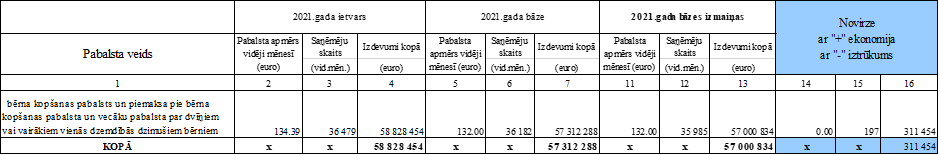 